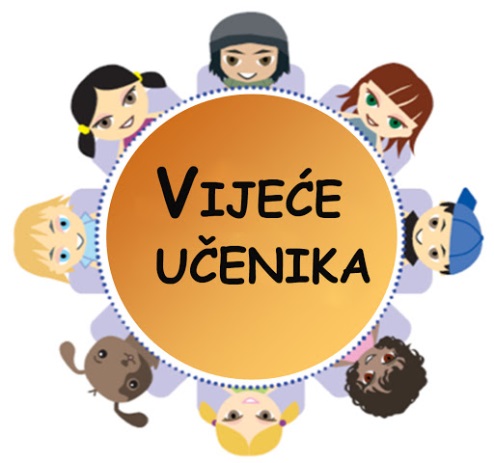 VIJEĆE UČENIKA u školskoj godini  2020./2021.																      RAVNATELJICA:				Tatjana Bračun Haddad, prof.RAZREDPREDSJEDNIK RAZREDNOG ODJELAZAMJENIK PREDSJEDNIKA RAZREDNOG ODJELA1.Ian BilićViktoria Gerić Mrdeža2.Antonio ŽutiJakov Harmicar3.Karlo MavračićNicol Radelja4.Erika MalenicaPaola Prevendar5.Matea VidakTara Keleminović6.Franka KlemenčićMauro Mavračić7.Lena LukićKatarina Karasman8.Luka MarkušAndrej Paladinić